ИЗБИРАТЕЛЬНАЯ КОМИССИЯ ОРЕНБУРГСКОЙ ОБЛАСТИ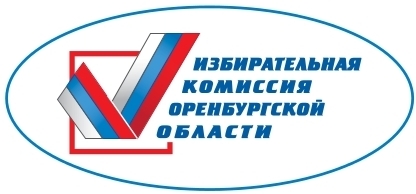 ПАМЯТКАмолодому избирателюОренбург 2019Уважаемый впервые голосующий избиратель!В жизни нам много раз приходится делать выбор. Но есть выбор, который мы должны сделать как граждане Российской Федерации, не безразличные к судьбе родной страны. Это выборы Президента Российской Федерации,            депутатов Государственной Думы Федерального Собрания Российской Федерации, Губернатора Оренбургской области, депутатов Законодательного Собрания Оренбургской области, депутатов представительных органов и глав                 муниципальных образований в Оренбургской области.Настоящая памятка позволит ориентироваться в избирательной системе Российской Федерации, основных понятиях и определениях, порядке голосования.ЗАКОНОДАТЕЛЬСТВО О ВЫБОРАХ В ОРЕНБУРГСКОЙ ОБЛАСТИВыборы проводятся на основании положений Конституции Российской Федерации, а также федеральных и региональных законов.Основным является Федеральный закон «Об основных гарантиях избирательных прав и право на участие в референдуме граждан Российской Федерации». Законы субъектов Российской Федерации, регулирующие избирательное законодательство не могут вступать в противоречия с этим Федеральным законом.В Оренбургской области в настоящее время действуют:1) Закон Оренбургской области «О выборах Губернатора Оренбургской области;2) Закон Оренбургской области «О выборах депутатов Законодательного Собрания Оренбургской области»;3) Закон Оренбургской области «О выборах депутатов представительных органов муниципальных образований в Оренбургской области»;4) Закон Оренбургской области «О глав муниципальных образований в Оренбургской области»;5) Закон Оренбургской области «О референдуме Оренбургской области и местном референдуме в Оренбургской области».Участие гражданина Российской Федерации в выборах является свободным и добровольным. Никто не вправе принуждать гражданина Российской Федерации  к участию или неучастию в выборах, а также препятствовать его свободному волеизъявлению.ОСНОВНЫЕ ТЕРМИНЫ И ПОНЯТИЯВ избирательном законодательстве применяемые термины и понятия означают:1) агитационные материалы – печатные, аудиовизуальные и иные материалы, содержащие признаки предвыборной агитации, агитации по вопросам референдума и предназначенные для массового распространения, обнародования в период избирательной кампании, кампании референдума;2) агитационный период – период, в течение которого разрешается проводить предвыборную агитацию, агитацию по вопросам референдума;3) предвыборная агитация – деятельность, осуществляемая в период избирательной кампании и имеющая целью побудить или побуждающая избирателей к голосованию за кандидата, кандидатов, список, списки кандидатов или против него (них);4) адрес места жительства – адрес (наименование субъекта Российской Федерации, района, города, иного населенного пункта, улицы, номера дома и квартиры), по которому гражданин Российской Федерации зарегистрирован по месту жительства в органах регистрационного учета граждан по месту пребывания и по месту жительства в пределах Российской Федерации;5) выборы – форма прямого волеизъявления граждан, осуществляемого в соответствии с Конституцией Российской Федерации, федеральными законами, конституциями (уставами), законами субъектов Российской Федерации, уставами муниципальных образований в целях формирования органа государственной власти, органа местного самоуправления и наделения полномочиями должностного лица;6) выдвижение кандидата – самовыдвижение кандидата, инициатива избирательного объединения в определении кандидата в выборный орган на выборную государственную или муниципальную должность;7) гарантии избирательных прав и права на участие в референдуме – установленные Конституцией Российской Федерации, законами, иным нормативным правовым актом условия, правила и процедуры, обеспечивающие реализацию избирательных прав и права на участие в референдуме граждан Российской Федерации;8) депутат – лицо, избранное избирателями соответствующего избирательного округа в представительный орган государственной власти или в представительный орган муниципального образования на основе всеобщего равного и прямого избирательного права при тайном голосовании;9) избиратель – гражданин Российской Федерации, обладающий активным избирательным правом;10) избирательная кампания – деятельность по подготовке и проведению выборов, осуществляемая в период со дня официального опубликования (публикации) решения уполномоченного на то должностного лица, государственного органа, органа местного самоуправления о назначении выборов до дня представления избирательной комиссией, организующей выборы, отчета о расходовании средств соответствующего бюджета, выделенных на подготовку и проведение выборов;11) избирательная кампания кандидата, избирательного объединения – деятельность, направленная на достижение определенного результата на выборах и осуществляемая в период со дня выдвижения кандидата, списка кандидатов до дня представления итогового финансового отчета кандидатом, избирательным объединением, а также уполномоченными ими лицами;12) избирательная комиссия – коллегиальный орган, формируемый в порядке и сроки, которые установлены законом, организующий и обеспечивающий подготовку и проведение выборов;13) избирательная комиссия, организующая выборы – избирательная комиссия, на которую законом возложено руководство деятельностью всех избирательных комиссий по подготовке и проведению соответствующих выборов;14) избирательное объединение – политическая партия, имеющая в соответствии с законом право участвовать в выборах, а также региональное отделение или иное структурное подразделение политической партии, имеющие в соответствии с законом право участвовать в выборах соответствующего уровня. При проведении выборов депутатов представительных органов муниципальных образований по одномандатным и (или) многомандатным избирательным округам, избирательным объединением является также иное общественное объединение, устав которого предусматривает участие в выборах и которое создано в форме общественной организации либо общественного движения и зарегистрировано в соответствии с законом на уровне, соответствующем уровню выборов, или на более высоком уровне, или соответствующее структурное подразделение указанного общественного объединения. 15) активное избирательное право – право граждан Российской Федерации избирать в органы государственной власти и органы местного самоуправления;16) пассивное избирательное право – право граждан Российской Федерации быть избранными в органы государственной власти и органы местного самоуправления;17) избирательные права граждан – конституционное право граждан Российской Федерации избирать и быть избранными в органы государственной власти и органы местного самоуправления, а также право участвовать в выдвижении кандидатов, списков кандидатов, в предвыборной агитации, в наблюдении за проведением выборов, работой избирательных комиссий, включая установление итогов голосования и определение результатов выборов, в других избирательных действиях в порядке, установленном Конституцией Российской Федерации, законами, уставами муниципальных образований;18) избирательный округ – территория, которая образована (определена) в соответствии с законом и от которой непосредственно гражданами Российской Федерации избираются депутат (депутаты, выборное должностное лицо (выборные должностные лица);19) единый избирательный округ – избирательный округ, включающий в себя всю территорию на которой проводятся выборы;20) кандидат – лицо, выдвинутое в установленном законом порядке в качестве претендента на замещаемую посредством прямых выборов должность или на членство в органе (палате органа) государственной власти или органе местного самоуправления, либо зарегистрированное соответствующей избирательной комиссией в качестве кандидата;21) зарегистрированный кандидат – лицо, зарегистрированное соответствующей избирательной комиссией в качестве кандидата;22) комплекс для электронного голосования – комплекс средств автоматизации ГАС «Выборы», предназначенный для проведения электронного голосования, автоматизированного подсчета голосов избирателей, установления итогов голосования и составления протокола участковой комиссии об итогах голосования;23) наблюдатель – гражданин Российской Федерации, уполномоченный осуществлять наблюдение за проведением голосования, подсчетом голосов и иной деятельностью комиссии в период проведения голосования, установления его итогов, определения результатов выборов, референдума, включая деятельность комиссии по проверке правильности установления итогов голосования и определения результатов выборов, референдума;24) организации, осуществляющие выпуск средств массовой информации, – организации, осуществляющие теле- и (или) радиовещание, и редакции периодических печатных изданий;25) представитель средства массовой информации – лицо, имеющее редакционное удостоверение или иной документ, удостоверяющий его полномочия представителя организации, осуществляющей выпуск средств массовой информации;26) список кандидатов – единый список кандидатов, выдвинутый избирательным объединением на выборах в законодательный (представительный) орган государственной власти, представительный или иной выборный орган местного самоуправления, а также указанный список, заверенный либо зарегистрированный организующей выборы избирательной комиссией;СИСТЕМА И СТАТУС ИЗБИРАТЕЛЬНЫХ КОМИССИЙВ Российской Федерации действуют следующие избирательные комиссии, комиссии референдума:– Центральная избирательная комиссия Российской Федерации (организует федеральные выборы – Президента и Государственной Думы);– избирательные комиссии субъектов Российской Федерации (организует региональные выборы – Губернатора и Законодательного Собрания);– избирательные комиссии муниципальных образований (организуют выборы представительных органов  и глав муниципальных образований);– окружные избирательные комиссии (организуют выборы в конкретном избирательном округе); – территориальные (районные, городские и другие) комиссии (организуют выборы на определенной территории – в районе, городском округе, городе и т.д.);– участковые комиссии (организуют выборы на избирательном участке).Избирательные комиссии обязаны в пределах своей компетенции рассматривать поступившие к ним в ходе избирательной кампании обращения о нарушении закона, проводить проверки по этим обращениям и давать лицам, направившим обращения, письменные ответы в пятидневный срок, но не позднее дня, предшествующего дню голосования, а по обращениям, поступившим в день голосования или в день, следующий за днем голосования – немедленно. Если факты, содержащиеся в обращениях, требуют дополнительной проверки, решения по ним принимаются не позднее чем в десятидневный срок. Если обращение указывает на нарушение закона кандидатом, избирательным объединением, эти кандидат, избирательное объединение или его уполномоченные представители должны быть незамедлительно оповещены о поступившем обращении и вправе давать объяснения по существу обращения.Избирательные комиссии вправе, обращаться с представлениями о проведении соответствующих проверок и пресечении нарушений закона в правоохранительные органы, органы исполнительной власти. В случае нарушения кандидатом, избирательным объединением Федерального закона «Об основных гарантиях избирательных прав и права на участие в референдуме граждан Российской Федерации», законов Оренбургской области, регулирующих избирательное законодательство соответствующая комиссия вправе вынести этому кандидату, избирательному объединению предупреждение, которое доводится до сведения избирателей через средства массовой информации либо иным способом.Избирательные комиссии обеспечивают информирование избирателей о сроках и порядке осуществления избирательных действий, о ходе избирательной кампании, а также о кандидатах, об избирательных объединениях, выдвинувших кандидатов, списки кандидатов.Избирательные комиссии в пределах своей компетенции независимы от органов государственной власти и органов местного самоуправления.Государственные органы, органы местного самоуправления, государственные и муниципальные учреждения, а также их должностные лица обязаны оказывать избирательным комиссиям содействие в реализации их полномочий, в частности на безвозмездной основе предоставлять необходимые помещения, в том числе для хранения избирательной документации до передачи указанной документации в архив либо уничтожения по истечении сроков хранения, установленных законом, обеспечивать охрану предоставляемых помещений и указанной документации, а также предоставлять на безвозмездной основе транспортные средства, средства связи, техническое оборудование.НАБЛЮДАТЕЛИНаблюдатель – это «гражданин Российской Федерации, уполномоченный осуществлять наблюдение за проведением голосования, подсчетом голосов и иной деятельности комиссии в период проведения голосования, установления его итогов, определения результатов выборов, референдума, включая деятельность комиссии по проверке правильности установления итогов голосования и определения результатов выборов, референдума» (пункт 42 статьи 2 Федерального закона «Об основных гарантиях избирательных прав и права на участие в референдуме граждан Российской Федерации»).Наблюдателями не могут быть назначены выборные должностные лица, депутаты, высшие должностные лица субъектов Российской Федерации (руководители высших исполнительных органов государственной власти субъектов Российской Федерации), главы местных администраций, лица находящиеся в их непосредственном подчинении, судьи, прокуроры, члены комиссий с правом решающего голоса.Кандидат, избирательное объединение могут назначить в каждую участковую избирательную комиссию (далее – УИК) несколько наблюдателей, которые имеют право поочередно осуществлять наблюдение за проведением голосования и другими избирательными действиями в помещении для голосования. Не допускается одновременное осуществление полномочий наблюдателя в помещении УИК, помещении для голосования двумя и более наблюдателями, представляющими интересы одного зарегистрированного кандидата, одного избирательного объединения.Не допускается установление каких-либо иных, кроме установленных Федеральным законом «Об основных гарантиях избирательных прав и права на участие в референдуме граждан Российской Федерации», ограничений, касающихся присутствия наблюдателей в помещении для голосования, наблюдения за проведением голосования, подсчетом голосов избирателей, составлением протоколов об итогах голосования, а также выдачи копий протоколов об итогах голосования.РЕЖИМ РАБОТЫ ИЗБИРАТЕЛЬНОГО УЧАСТКАПомещения для голосования избирательных участков в день голосования открыты для голосования избирателей с 8.00 до 20.00 часов по местному времени.СВЕРКА СПИСКОВ ИЗБИРАТЕЛЕЙКаждый избиратель может узнать, включен ли он в список избирателей, в участковой избирательной комиссии по месту жительства лично. Следует учитывать, что участковая избирательная комиссия начинает свою работу не позднее чем за 10 дней до дня голосования.МЕСТО ГОЛОСОВАНИЯПринять участие в голосовании можно на избирательном участке  по месту жительства, где Вы включены в список избирателей либо вне помещения для голосования в день голосования (т.е. на дому).ГОЛОСОВАНИЕ НА ИЗБИРАТЕЛЬНОМ УЧАСТКЕВ день голосования непосредственно перед наступлением времени голосования председатель участковой избирательной комиссии объявляет помещение для голосования открытым и предъявляет к осмотру членам участковой избирательной комиссии, лицам, присутствующим на избирательном участке, пустые переносные и стационарные ящики для голосования (соответствующие отсеки технического средства подсчета голосов избирателей - при его использовании), которые затем опечатываются печатью участковой избирательной комиссии (пломбируются).Члены участковой избирательной комиссии с правом решающего голоса получают от председателя участковой избирательной комиссии избирательные бюллетени для выдачи избирателям и расписываются в их получении. После этого председатель участковой избирательной комиссии приглашает избирателей приступить к голосованию.Избирательные бюллетени выдаются избирателям, включенным в список избирателей, по предъявлении паспорта или документа, заменяющего паспорт гражданина.Перед выдачей избирательного бюллетеня член участковой избирательной комиссии обязан удостовериться в том, что избиратель не проголосовал досрочно, что письменное заявление (устное обращение) избирателя о предоставлении ему возможности проголосовать вне помещения для голосования не зарегистрировано в реестре, и к нему не направлены члены участковой избирательной комиссии для проведения голосования вне помещения для голосования.При получении избирательного бюллетеня избиратель проставляет в списке избирателей серию и номер своего паспорта или документа, заменяющего паспорт гражданина. С согласия избирателя либо по его просьбе указанные сведения могут быть проставлены в списке избирателей членом участковой избирательной комиссии с правом решающего голоса. Избиратель проверяет правильность произведенной записи и расписывается в соответствующей графе списка избирателей в получении бюллетеня. В случае проведения голосования одновременно по нескольким бюллетеням избиратель расписывается за каждый бюллетень. Член участковой избирательной комиссии, выдавший избирателю избирательный бюллетень (бюллетени), также расписывается в соответствующей графе списка избирателей.Каждый избиратель при голосовании на выборах по одномандатному либо единому избирательному округу имеет один голос. При проведении выборов по многомандатному избирательному округу каждый избиратель имеет число голосов, равное числу депутатских мандатов, подлежащих распределению в избирательном округе, в случае образования на выборах в представительный орган муниципального образования избирательных округов с разным числом мандатов каждый избиратель имеет число голосов, равное числу мандатов, подлежащих распределению в избирательном округе с наименьшим числом мандатов.Голосование проводится путем нанесения избирателем в бюллетене любого знака в квадрате (квадратах), относящемся (относящихся) к кандидату (кандидатам) или списку кандидатов, в пользу которого (которых) сделан выбор.Каждый избиратель голосует лично, голосование за других избирателей не допускается. Избирательный бюллетень заполняется в кабине или ином специально оборудованном месте для тайного голосования, где присутствие других лиц недопустимо.Избиратель, не имеющий возможности самостоятельно расписаться в получении бюллетеня или заполнить бюллетень, принять участие в электронном голосовании, вправе воспользоваться для этого помощью другого избирателя, не являющегося членом комиссии, зарегистрированным кандидатом, уполномоченным представителем избирательного объединения, доверенным лицом кандидата, избирательного объединения, наблюдателем. В таком случае избиратель устно извещает комиссию о своем намерении воспользоваться помощью для заполнения бюллетеня, участия в электронном голосовании. Если избиратель считает, что при заполнении избирательного бюллетеня допустил ошибку, он вправе обратиться к члену участковой избирательной комиссии с правом решающего голоса, выдавшему избирательный бюллетень, с просьбой выдать ему новый избирательный бюллетень взамен испорченного. Член участковой избирательной комиссии выдает избирателю новый избирательный бюллетень, делает соответствующую отметку в списке избирателей против фамилии данного избирателя и расписывается. Заполненный избирательный бюллетень избиратель опускает в опечатанный (опломбированный) стационарный ящик для голосования либо в техническое средство подсчета голосов избирателей при его использовании.Зарегистрированным кандидатам, избирательным объединениям, доверенным лицам и уполномоченным представителям избирательных объединений, доверенным лицам зарегистрированных кандидатов, а также организациям, учредителями, собственниками, владельцами и (или) членами органов управления или органов контроля которых являются указанные лица и организации, иным физическим и юридическим лицам, действующим по просьбе или по поручению указанных лиц и организаций, запрещается предпринимать действия, направленные на обеспечение доставки избирателей для участия в голосовании.В 20 часов председатель участковой избирательной комиссии объявляет, что получить избирательные бюллетени и проголосовать могут только избиратели, уже находящиеся в помещении для голосования, после чего объявляет об окончании голосования.ГОЛОСОВАНИЕ НА ДОМУИзбиратель по уважительной причине (болезнь, инвалидность) может проголосовать дома. Голосование вне помещения для голосования проводится только в день голосования на основании письменного заявления (устного обращения) избирателя (в т. ч. переданного при содействии других лиц) о предоставлении ему возможности проголосовать вне помещения для голосования. Указанное заявление может быть подано избирателем в участковую избирательную комиссию в течение 10 дней до дня голосования и в день голосования, но не позднее чем за шесть часов до окончания времени голосования.НЕДЕЙСТВИТЕЛЬНЫЙ ИЗБИРАТЕЛЬНЫЙ БЮЛЛЕТЕНЬИ БЮЛЛЕТЕНЬ НЕУСТАНОВЛЕННЫЙ ФОРМЫНедействительным считается бюллетень, который не содержит никаких отметок в квадратах, расположенных напротив фамилий кандидатов, наименований избирательных объединений или в котором отметки проставлены в большем числе квадратов, чем предусмотрено законом.Бюллетенем неустановленной формы считается бюллетень, изготовленный неофициально либо в котором отсутствуют подписи двух членов участковой избирательной комиссии, заверенные печатью этой комиссии.ПРЕДВЫБОРНАЯ АГИТАЦИЯПредвыборная агитация на каналах организаций телерадиовещания и в периодических печатных изданиях проводится в период, который начинается за 28 дней до дня голосования и прекращается в 0000 по местному времени за сутки до дня голосования.Проведение предвыборной агитации в день, предшествующий дню голосования, и в день голосования, т.е. с 0000 часов в день предшествующий дню голосования до 2400 часов в день голосования, запрещается.Предвыборной агитацией, совершаемой при осуществлении представителями организаций, осуществляющих выпуск СМИ, профессиональной деятельности, признаются следующие действия, совершенные неоднократно с целью побудить избирателей голосовать за кандидата, кандидатов, список, списки кандидатов либо против него (них):1) выражение предпочтения какому-либо кандидату избирательному объединению,  в частности указание, за какого кандидата, за какой список кандидатов, за какое избирательное объединение будет голосовать избиратель (за исключением случая опубликования (обнародования) результатов опроса общественного мнения);2) описание возможных последствий в случае, если тот или иной кандидат будет избран или не будет избран, тот или иной список кандидатов будет допущен или не будет допущен к распределению депутатских мандатов;3) распространение информации с явным преобладанием сведений о каком-либо кандидате (каких-либо кандидатах), избирательном объединении, в сочетании с позитивными либо негативными комментариями;4) распространение информации о деятельности кандидата, не связанной с его профессиональной деятельностью или исполнением им своих служебных (должностных) обязанностей;5) деятельность, способствующая созданию положительного или отрицательного отношения избирателей к кандидату, избирательному объединению, выдвинувшему кандидата, список кандидатов.Публикация агитационных материалов в периодических печатных изданиях не должна сопровождаться редакционными комментариями в какой бы то ни было форме, а также заголовками и иллюстрациями, не согласованными с соответствующим зарегистрированным кандидатом, избирательным объединением.Редакции периодических печатных изданий, публикующие агитационные материалы, за исключением учрежденных зарегистрированными кандидатами, избирательными объединениями, выдвинувшими зарегистрированных кандидатов, список кандидатов (в том числе их структурными подразделениями) не вправе отдавать предпочтение какому-либо зарегистрированному кандидату, избирательному объединению путем изменения тиража и периодичности выхода периодических печатных изданий.Во всех агитационных материалах, размещаемых в периодических печатных изданиях, должна содержаться информация о том, из средств избирательного фонда какого кандидата, избирательного объединения была произведена оплата соответствующей публикации.Если агитационные материалы были опубликованы безвозмездно, информация об этом должна содержаться в публикации с указанием какому кандидату, избирательному объединению была предоставлена возможность размещения соответствующей публикации.Дословное воспроизведение в СМИ в период избирательной кампании агитационного материала, распространенного в другом СМИ, не является основанием для освобождения журналиста, главного редактора, редакции, иной организации, осуществляющей выпуск СМИ, от ответственности за нарушение законодательства Российской Федерации о выборах, если при дословном воспроизведении такого материала не соблюдены требования указанного законодательства, предъявляемые к опубликованию (обнародованию) агитационных материалов.Расходы на проведение предвыборной агитации осуществляются исключительно за счет средств избирательного фонда зарегистрированного кандидата, избирательного объединения.Агитация за кандидата, избирательное объединение оплачиваемая из средств избирательных фондов других кандидатов, избирательных объединений запрещается.ИНФОРМАЦИОННО-РАЗЪЯСНИТЕЛЬНАЯ ДЕЯТЕЛЬНОСТЬ ИЗБИРАТЕЛЬНЫХ КОМИССИЙИнформацию, касающуюся различных аспектов избирательной кампании, можно получить из средств массовой информации, в избирательной комиссии, а также воспользовавшись возможностями телефонной «горячей линией» связи, организуемой избирательными комиссиями.В помещении для голосования либо непосредственно перед указанным помещением участковой избирательной комиссии оборудует информационный стенд, на котором размещает следующую информацию обо всех кандидатах, внесенных в бюллетень: 1) биографические данные кандидатов в объеме, установленном избирательной комиссией, организующей выборы, но не меньшем, чем объем биографических данных, внесенных в избирательный бюллетень;2) информация о том, что кандидат, список кандидатов выдвинут избирательным объединением, с указанием наименования этого избирательного объединения;3) информация о том, что кандидат сам выдвинул свою кандидатуру с указанием слова «самовыдвижение»;3) сведения о доходах и об имуществе кандидатов, в объеме, установленном избирательной комиссией, организующей выборы;4) информацию о фактах недостоверности представленных кандидатами сведений (если такая информация имеется).В случае наличия у зарегистрированного кандидата судимости в информационных материалах должны указываться сведения о судимости кандидата, а если судимость снята или погашена также сведения о дате снятия или погашения судимости.На информационном стенде размещаются:образец заполненного избирательного бюллетеня, который не должен содержать фамилии зарегистрированных кандидатов, наименования избирательных объединений, выдвинувших кандидатов;описание избирательного участка с указанием наименований улиц и номеров домов, входящих в границы избирательного участка;извлечения из уголовного и административного законодательства Российской Федерации, устанавливающего ответственность за нарушение избирательных прав граждан Российской Федерации. Размещаемые на информационном стенде материалы не должны содержать признаки предвыборной агитации. Указанные материалы размещаются участковой избирательной комиссией таким образом, чтобы избиратели свободно могли с ними ознакомиться.